RRailway and Port (The Pilbara Infrastructure Pty Ltd) Agreement Act 2004Portfolio:Minister for State and Industry Development, Jobs and TradeAgency:Department of Jobs, Tourism, Science and InnovationRailway and Port (The Pilbara Infrastructure Pty Ltd) Agreement Act 20042004/0778 Dec 2004Act other than Pt. 3: 8 Dec 2004 (see s. 2(1)); Pt. 3: 1 Jul 2008 (see s. 2(2) and Gazette 17 Jun 2008 p. 2543)Railway and Port (The Pilbara Infrastructure Pty Ltd) Agreement Amendment Act 2010 Pt. 22010/06010 Dec 201011 Dec 2010 (see s. 2(b))Railway and Port (The Pilbara Infrastructure Pty Ltd) Agreement Amendment Act 20182018/00615 May 2018s. 1 & 2: 15 May 2018 (see s. 2(a));Act other than s. 1 & 2: 16 May 2018 (see s. 2(b))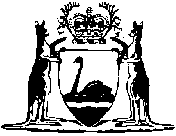 